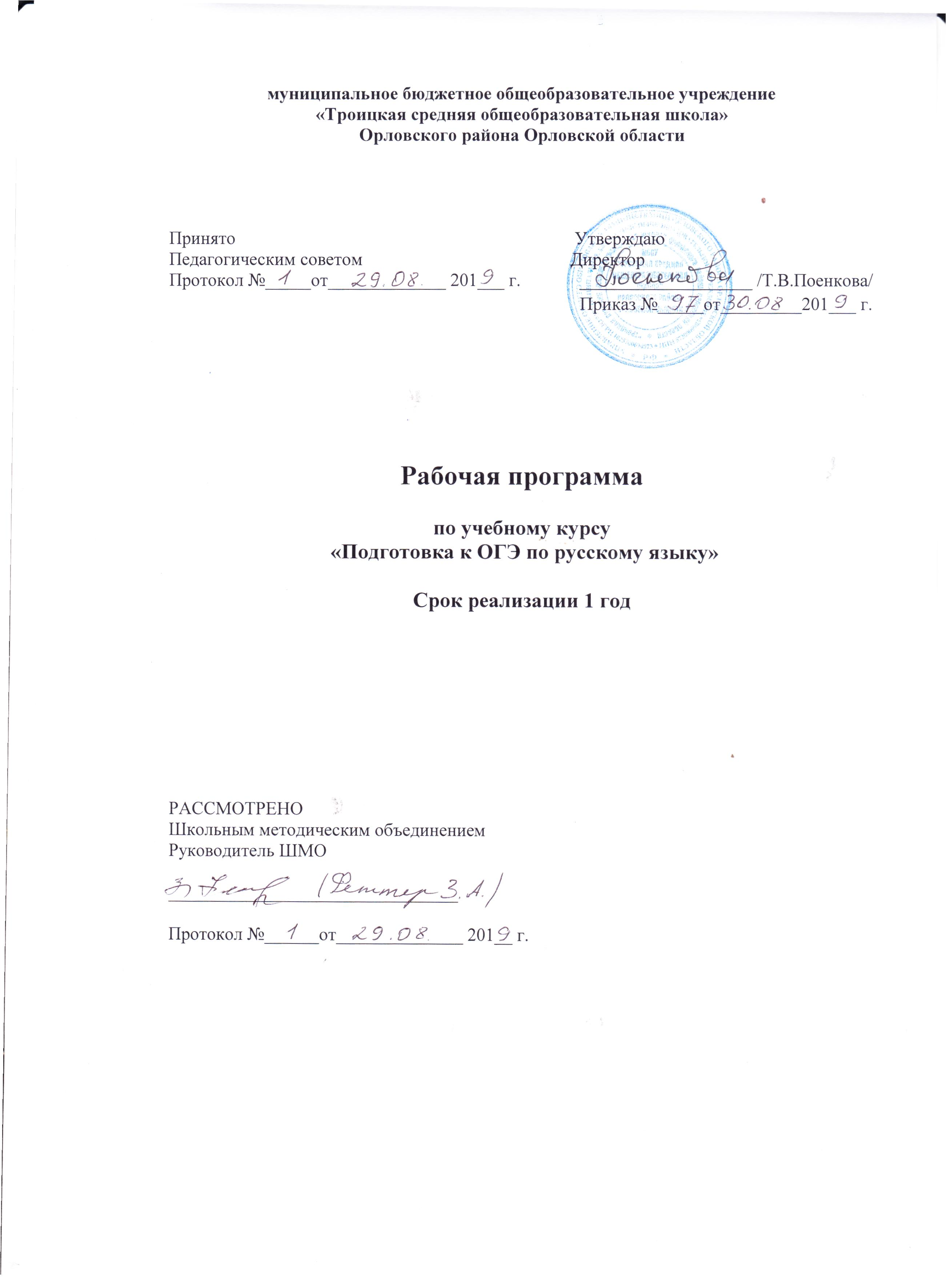 Планируемые результаты:Личностные результаты: – понимание русского языка как одной из основных национально-культурных ценностей русского народа, определяющей роли родного языка в развитии интеллектуальных, творческих способностей и моральных качеств личности, его значения в процессе получения школьного образования; – осознание эстетической ценности русского языка; уважительное отношение к родному языку, гордость за него; потребность сохранить чистоту русского языка как явления национальной культуры; стремление к речевому самосовершенствованию;– достаточный объѐм словарного запаса и усвоенных грамматических средств для свободного выражения мыслей и чувств в процессе речевого общения; способность к самооценке на основе наблюдения за собственной речью. Метапредметные результаты:– адекватное понимание информации устного и письменного сообщения; – владение разными видами чтения;– способность свободно, правильно излагать свои мысли в устной и письменной форме;– грамотная работа с текстом по отбору основной информации. Предметные результаты:– владение всеми видами речевой деятельности:аудирование и чтение: – адекватное понимание информации устного и письменного сообщения (цели, темы текста, основной и дополнительной информации); – владение разными видами чтения (поисковым/просмотровым, ознакомительным, изучающим) текстов разных стилей и жанров;– владение умениями информационной переработки прочитанного текста (план, тезисы), компрессия текста; способность свободно пользоваться словарями различных типов, справочной литературой, в том числе и на электронных носителях;– адекватное восприятие на слух текстов разных стилей и жанров; владение различными видами аудирования (с полным пониманием аудиотекста, с пониманием основного содержания, с выборочным извлечением информации);– умение сравнивать речевые высказывания с точки зрения их содержания, принадлежности к определѐнной функциональной разновидности языка и использованных языковых средств;говорение и письмо:– умение воспроизводить в устной и письменной форме прослушанный или прочитанный текст с заданной степенью свѐрнутости (пересказ, план, тезисы);– способность свободно, правильно излагать свои мысли в устной и письменной форме, соблюдать нормы построения текста (логичность, последовательность, связность, соответствие теме и др.), адекватно выражать своѐ отношение к фактам и явлениям окружающей действительности, к прочитанному, услышанному, увиденному;– соблюдение в практике речевого общения основных орфоэпических, лексических, грамматических норм современного русского литературного языка; стилистически корректное использование лексики и фразеологии;– соблюдение в практике письма основных правил орфографии и пунктуации.Содержание программы1. Содержание и структура ОГЭ по русскому языку. Типология заданий (1 час).2. Текст. Типы речи.  (2 часа).Текст. Основные признаки текста. Тема и основная мысль текста. Развитие мысли в тексте. Данная и новая информация. Деление тексты на абзацы и микротемы. Строение абзаца. План текста: простой, сложный, тезисный. Типы речи: повествование, описание, рассуждение. Особенности строения текстов разных типов речи. Структура текста-рассуждения. Языковые средства связи.3. Сочинение-рассуждение на тему, связанную с анализом текста. (5 часов).Особенности композиционного построения сочинения-рассуждения данного типа. Формулирование тезиса, отражающего основную мысль текста. Аргументация с опорой на исходный текст. Оформление аргументов. 4. Сочинение-рассуждение на лингвистическую тему. (3 часа).Основные требования к сочинению-рассуждению на лингвистическую тему. Теоретический уровень осмысления темы. Особенности аргументации. 5 Сжатое изложение как вид информационной переработки текста. (4 часа). Подробное, выборочное, сжатое изложение. Основные приёмы содержательной компрессии текста: разделение информации на главную и второстепенную, исключение несущественной и второстепенной информации; свёртывание исходной информации за счёт обобщения (перевода частного в общее).Языковые приёмы компрессии текста: замена однородных членов обобщающим наименованием; фрагмента предложения синонимичным выражением; замена предложения или его части указательным, определительным и отрицательным местоимением с обобщающим значением; сложноподчинённого предложения простым, исключение повторов, фрагмента предложения, одного или нескольких синонимов.Этапы написания сжатого изложения. Определение темы и идеи текста. Определение логико-смысловой структуры текста. Выделение микротем и их основного содержания. Абзацное членение текста. Этап моделирования сжатого изложения.6. Фонетика. Орфоэпия. (2 часа).Фонетическая система русского языка. Гласные и согласные звуки. Звуковые процессы в области гласных и согласных звуков. Фонетический разбор.Орфоэпические нормы (нормы ударения, нормы произношения), логическое ударение. Выразительные средства русской фонетики: ассонанс, аллитерация. 7. Лексика и фразеология. (4 часа).Лексическая система русского языка. Многозначность слова. Прямое и переносное значение слов. Изобразительно-выразительные средства языка, основанные на переносном значении слова (тропы): эпитет, метафора, сравнение, олицетворение, метонимия, гипербола, литота, ирония.Омонимы. Синонимы. Антонимы. Паронимы. Изобразительные возможности синонимов, антонимов, паронимов, омонимов. Контекстуальные синонимы и антонимы. Диалектизмы, специальная лексика, архаизмы, историзмы, неологизмы. Общеупотребительная, разговорно-бытовая и книжная лексика. Стилистические синонимы. Лексические нормы. Русская фразеология. Крылатые слова, пословицы, поговорки. 8. Морфемика. Словообразование. Орфография. (3 часа).Состав слова. Морфологический и неморфологический способы образования. Чередование звуков в корне слова. Правописание корней и приставок. Правописание безударных гласных в корне слова. Правописание корней с чередованием гласных а-о, е-и. Правописание гласных и согласных в приставках, не зависящее от произношения. Правописание приставок, оканчивающихся на з (с). Правописание приставок пре и при.9. Морфология. Орфография. (5 часов).Общее грамматическое значение, морфологические признаки и синтаксические функции знаменательных частей речи. Морфологический разбор знаменательных частей речи. Трудные случаи морфологического разбора. Морфологические нормы: образование форм именительного и родительного падежей множественного числа имён существительных, падежных форм числительных, форм различных степеней сравнения прилагательных, форм глаголов, местоимений и деепричастий. Служебные части речи: предлоги, союзы, частицы. Грамматическая омонимия. Правописание суффиксов и окончаний имён существительных, прилагательных, глаголов, причастий. Правописание наречий. Одна и две буквы н в суффиксах различных частей речи. Правописание предлогов, союзов. Раздельное и слитное написание не и ни со словами различных частей речи.10. Синтаксис. Пунктуация. (4 часа).Словосочетание, типы связи в словосочетаниях: согласование, управление, примыкание. Предложение. Грамматическая основа предложения. Способы выражения подлежащего и сказуемого. Виды односоставных предложений. Полные и неполные предложения. Осложнённое простое предложение: однородные члены, обособленные члены, вводные слова, обращения. Сложное предложение. Основные типы сложных предложений: сложносочинённое, сложноподчинённое, бессоюзное. Сложные предложения с разными видами связи между частями. Способы оформления чужой речи. Предложения с прямой и косвенной речью. Цитирование. Синтаксические нормы: нормы согласования и управления слов, правильное построение предложений с деепричастными оборотами, с однородными членами предложения и однородными придаточными, построение сложноподчиненных предложений, построение предложений с косвенной речью. Синтаксическая синонимия как источник богатства и выразительности русской речи. Знаки препинания между подлежащим и сказуемым. Знаки препинания в простом осложнённом предложении (предложения с однородными, обособленными членами, вводными словами, обращениями). Знаки препинания в сложном союзном предложении. Знаки препинания в бессоюзном сложном предложении. Знаки препинания в предложениях с прямой речью. 11. Итоговое занятие. (1 час)Тематическое планирование34 часа№темыТемаКол-во часов1.Содержание и структура ОГЭ по русскому языку. Типология заданий12.Текст. Типы речи.23.Сочинение-рассуждение на тему, связанную с анализом текста.54.Сочинение-рассуждение на лингвистическую тему.35.Сжатое изложение как вид информационной переработки текста.46.Фонетика. Орфоэпия.27.Лексика и фразеология.48.Морфемика. Словообразование. Орфография.39.Морфология. Орфография.510.Синтаксис. Пунктуация.411.Итоговое занятие.1ИтогоИтого34